Отчет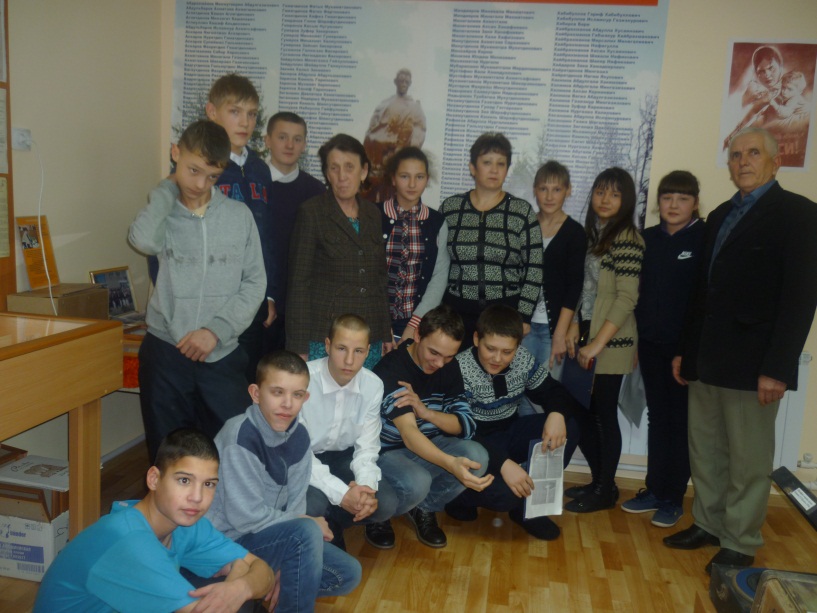 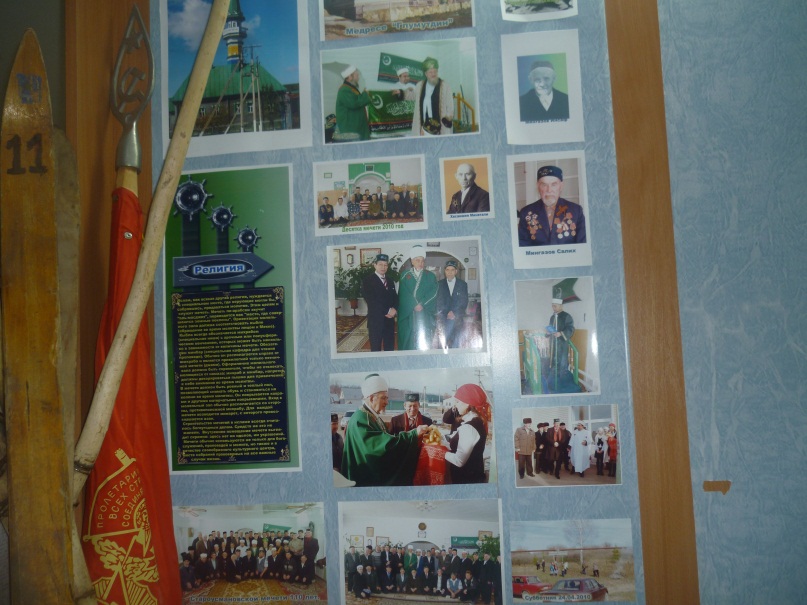 С целью ознакомления воспитанников школы – интернат Акчурина  А. З. с бытом  и героическим  прошлым жителей села 20 января 2016 года совершили экскурсию в село Новое Усманово. Фарзутдинов Рифкат Ризатдинович ознакомил с разделами экспозиции, с историей создания музея, с писателями и поэтами малой Родины.       Благодаря музею учащиеся изучают историю Великой Отечественной войны, узнают о жителях села - участниках боевых действий и тыла, изучают их биографии и смелые поступки во имя Родины, о героях войны.     Кроме того, в музее представлена информация об истории села, в каком году оно образовалось, кто были первыми жителями, о судьбах односельчан. Музей способствует воспитанию любви к малой Родине — родному селу.     Не забыли создатели музея упомянуть и о культуре татарского народа.  В музее собраны экспонаты, отражающие культуру и быт татар. Это — вышивки, украшения, одежда, обувь, домашняя утварь, предметы быта и многое другое. Фотографии, альбомы, исторические документы, исследовательские работы учащихся, проекты – все это хранится в фонде музея. Здесь дети увидели книги, посвященные ратному труду земляков и  узнику концлагеря Фарзутдинову Р.Р. Интересными были стенды,   посвященные Великой Отечественной войне. Экскурсоводы – учащиеся Новоусмановской  школы рассказали о ветеранах войны и труда, знаменитых жителях села.Воспитатель:_____________________ /Вафина А. З.Педагог доп. образования:____________ /Шафигуллина Ф. М./План  экскурсии в музей с. Новое Усманово.Тема: «Ратный подвиг жителей Камышлинского района в годы Великой Отечественной войны».Цель:   воспитание уважения и гордости к жителям Камышлинского района.Задачи: организовать поездку в музей с. Новое Усманово.Обучающие: знакомство воспитанников с ратным подвигов земляков.Воспитательные:       -формировать у детей уважение и гордость за жителей района.Развивающие:        - развивать познавательный интерес;        - развивать интеллектуальные и творческие способности.Подготовительная часть:        - беседа о ТБ  в дороге;        - оформление  заявления, приказа.     2.   Основная часть:                   - встреча с руководителем музея  Фарзутдиновым  Рифкатом Ризатдиновичем;              - ознакомление с помещением, экспонатами музея;                  -рассказ экскурсоводов о ветеранах боевых действий;                  -  фотографирование интересных экспонатов и совместные фотографии с экскурсоводами; - ответы на вопросы воспитанников;       3.  Заключительная часть:                   -  итоги экскурсии                   - благодарственное слово  детей.